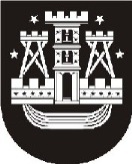 KLAIPĖDOS MIESTO SAVIVALDYBĖS ADMINISTRACIJOS DIREKTORIUSĮSAKYMASDĖL KLAIPĖDOS MIESTO SPORTO ŠAKŲ RINKTINIŲ SUDARYMO TVARKOS APRAŠO PATVIRTINIMO2014 m. gruodžio 17 d. Nr. AD1-3851KlaipėdaVadovaudamasi Lietuvos Respublikos vietos savivaldos įstatymo 29 straipsnio 8 dalies 2 punktu ir Lietuvos Respublikos kūno kultūros ir sporto įstatymo 12 straipsnio 4 dalies 5 punktu:1. Tvirtinu Klaipėdos miesto sporto šakų rinktinių sudarymo tvarkos aprašą (pridedama).2. Nustatau, kad šis įsakymas skelbiamas Teisės aktų registre ir Klaipėdos miesto savivaldybės interneto svetainėje.I. Pocius, tel. 40 17 222014-12-10Savivaldybės administracijos direktorėJudita Simonavičiūtė